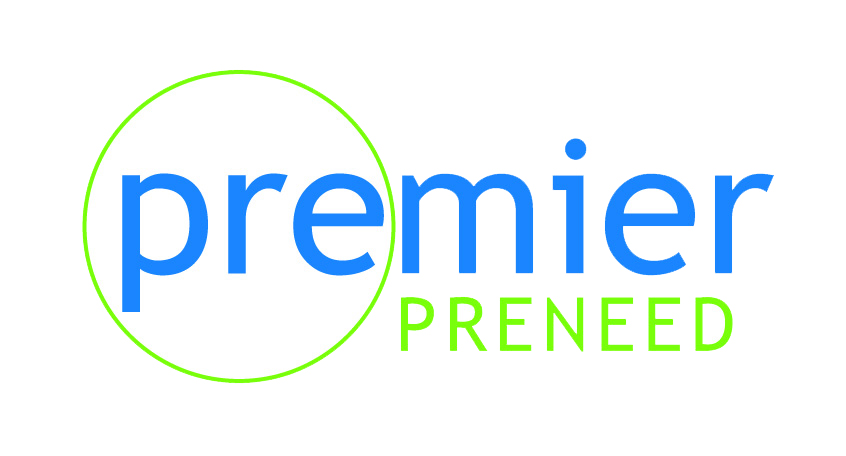 ACCOUNT REPRESENTATIVE Premier Preneed, a proud business partner of Assurant Life, the leading provider of funding solutions for funeral establishments, is seeking an individual with strong organizational capabilities to join their growing team as Account Representative – GTA.  Our candidate resides in or is proximate to the Greater Toronto Area. Passionate, motivated, self-guided and driven, with an entrepreneurial spirit. At Premier, our people embrace these qualities.  If this sounds like you, please submit your resume in confidence:Richard Drake, President Premier PreneedGeneral Agency, Assurant Life of Canadaemail: rick@premierpreneed.ca